РешениеСобрания депутатов Зеленогорского сельского поселенияО внесении изменений в Решение Собрания депутатов муниципального образования «Зеленогорское сельское поселение» № 43 от 28.10.2015 «О Положении о порядке назначения и проведения опроса граждан в муниципальном образовании «Зеленогорское сельское поселение» В соответствии с Уставом Зеленогорского сельского поселения Моркинского муниципального района Республики Марий Эл, утвержденный  решением Собранием депутатов муниципального образования «Зеленогорское сельское поселение» от 15 августа 2019 г. № 184 Собрание депутатов Зеленогорского сельского поселения РЕШИЛО:1. Внести в Решение Собрания депутатов муниципального образования «Зеленогорское сельское поселение» № 43 от 28.10.2015 «О Положении о порядке назначения и проведения опроса граждан в муниципальном образовании «Зеленогорское сельское поселение» следующие изменения:1.1. Наименование Решения изложить в следующей редакции:«О Положении о порядке назначения и проведения опроса граждан в Зеленогорском сельском поселении»;1.2. Наименование Положения «Положение о порядке назначения и проведения опроса граждан в муниципальном образовании «Зеленогорское сельское поселение», утвержденное решением Собрания депутатов муниципального образования «Зеленогорское сельское поселение» № 43 от 28.10.2015  изложить в следующей редакции:«Положение о порядке назначения и проведения опроса граждан в Зеленогорском сельском поселении»;1.3. В абзаце 1 положения слова «Уставом муниципального образования "Зеленогорское сельское поселение" заменить словами «Уставом Зеленогорского сельского поселения Моркинского муниципального района Республики Марий Эл»;1.4. В пункте 2 слова «Собранием депутатов муниципального образования «Зеленогорское сельское поселение»» заменить словами «Собранием депутатов Зеленогорского сельского поселения Моркинского муниципального района Республики Марий Эл»;2. Настоящее решение подлежит официальному опубликованию (обнародованию) и вступает в силу после его официального опубликования (обнародования).Глава поселения							Г.С.ХуснутдиновЯл шотан Зеленогорск илемындепутат–влакын Погынжо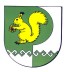 Собрание депутатов    Зеленогорского сельского поселения № 472 октября 2020 года